做丽水人力资源网价目标做广告投放推广价目表图片做收款账户图片对公账号：公司名称：丽水和融人力资源有限公司开户银行：中国农业银行股份有限公司丽水灯塔支行银行账号：1985 5301 0400 05520私人账号：姓名：卢克成银行：中国银行银行账号：6217 8862 0088 8777 777收款码：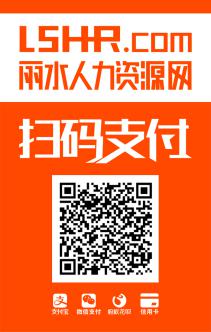 会员类型费用/元服务内容服务内容服务内容服务内容服务内容服务内容服务内容服务内容会员类型费用/元周期同时在线发布岗位数下载简历数量刷新总次数邀请面试数量轮播图广告位名企logo横幅广告基础招聘1980一季度8500500180－－－人气招聘2880半年10800800300－－－全能招聘4580一年152000200060015天30天－尊享招聘6280两年2040004000140015天90天15天面试短信包100/200条供定向求职人才简历，招聘信息短信发送，针对性强，效果好，数量200条。供定向求职人才简历，招聘信息短信发送，针对性强，效果好，数量200条。供定向求职人才简历，招聘信息短信发送，针对性强，效果好，数量200条。供定向求职人才简历，招聘信息短信发送，针对性强，效果好，数量200条。供定向求职人才简历，招聘信息短信发送，针对性强，效果好，数量200条。供定向求职人才简历，招聘信息短信发送，针对性强，效果好，数量200条。供定向求职人才简历，招聘信息短信发送，针对性强，效果好，数量200条。供定向求职人才简历，招聘信息短信发送，针对性强，效果好，数量200条。岗位增值包200元/个同时在线岗位数量在原套餐基础上增加1个，会员服务期限内有效。同时在线岗位数量在原套餐基础上增加1个，会员服务期限内有效。同时在线岗位数量在原套餐基础上增加1个，会员服务期限内有效。同时在线岗位数量在原套餐基础上增加1个，会员服务期限内有效。同时在线岗位数量在原套餐基础上增加1个，会员服务期限内有效。同时在线岗位数量在原套餐基础上增加1个，会员服务期限内有效。同时在线岗位数量在原套餐基础上增加1个，会员服务期限内有效。同时在线岗位数量在原套餐基础上增加1个，会员服务期限内有效。简历增值包300元/100份数量100份，需要在会员服务期内使用完毕（非会员单位禁止购买）。数量100份，需要在会员服务期内使用完毕（非会员单位禁止购买）。数量100份，需要在会员服务期内使用完毕（非会员单位禁止购买）。数量100份，需要在会员服务期内使用完毕（非会员单位禁止购买）。数量100份，需要在会员服务期内使用完毕（非会员单位禁止购买）。数量100份，需要在会员服务期内使用完毕（非会员单位禁止购买）。数量100份，需要在会员服务期内使用完毕（非会员单位禁止购买）。数量100份，需要在会员服务期内使用完毕（非会员单位禁止购买）。项目一周月度季度年度位置轮播图展示12003800980038200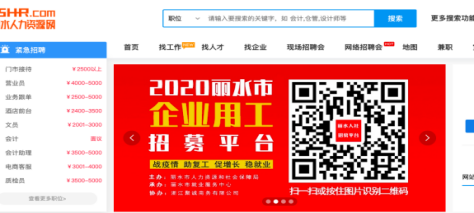 横幅广告展示9803200820032800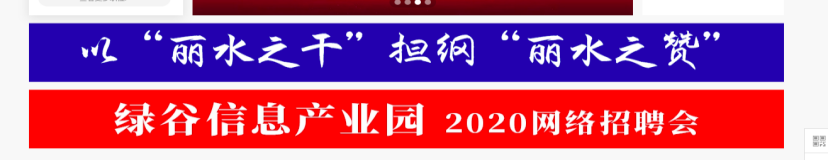 名企展示5001600380014600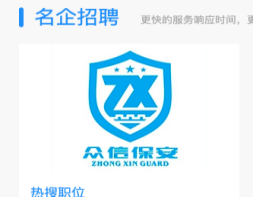 企业logo列表展示30098023008800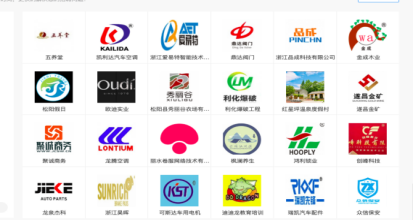 